Activité en classe Jeu de confiance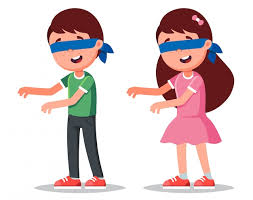 Construisez un parcours avec des obstacles.  Bandez les yeux d’un enfant. Pour arriver au but, il doit suivre vos instructions. À son tour d’obéir par la foi, sans voir, mais en faisant confiance à celui qui le guide !Matériel : Chaises, coussins, petit mobilier pour créer un parcours d’obstacles.Foulards pour bander les yeux des enfants.